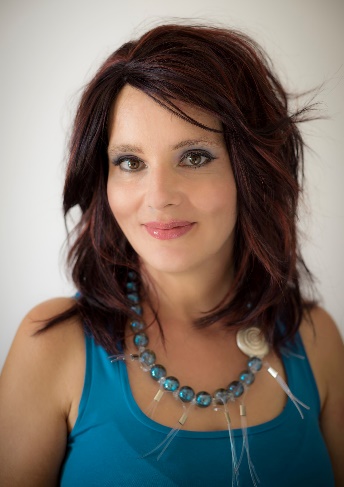 Karafiáth Orsolya„Kiírni magamból a rosszat vagy a jót – ez az egészséges működésem alapja.”A kvíz beküldési határideje 2021.09.30.A helyes megfejtők között minden hónap végén könyvjutalmat sorsolunk ki.Köszönjük Karafiáth Orsolyának, hogy kérdéseivel hozzájárult augusztusi irodalmi kvízünkhöz. Reméljük, olvasóinknak is izgalmas ez a forma, amikor a szerző maga is megfogalmaz kvíz-kérdéseket életművéről. Megtisztelő, hogy Karafiáth Orsolya is csatlakozott játékunkhoz!Hogy hívták Orsolya macskáját, ami A házikedvenc című regényét ihlette? VerébRigóCinkeMi volt a címe annak a musicalnek, amit Orsi A házikedvenc című felnőtteknek (is) szóló meséjéből írt?MacskadémonTigrisszellemDenevérálomMi a neve Karafiáth Metta (Orsolya testvére) által létrehozott saját, házi kiadójának, amit játékból hozott létre annak idején, de a mai napig él? Igéző Szempár KiadóNapkút KiadóÉdesvíz KiadóOrsi melyik könyvéhez készült a legnagyobb plakát, ami a Nyugati téren volt? ÉlKicsi LiliSzirénMelyik az a képzőművész, aki Orsi legújabb két könyvét tervezte és a legtöbb portrét is csinálta Orsiról? Filó VeraAgócs ÍriszKoronczy EndreMi Orsi hobbija? evésalvásúszásHányszor fotózták - nyilvános célra - ruha nélkül? egyszer – Nánási Pálegyszer semkétszer – Tóth György és az Elle magazinMelyik volt a legdurvább hely, ahová valaha eljutott? Észak-KoreaGuatemalaSzíriaMelyik a kedvenc német együttese?Die ÄrzteTocotronicAlphavilleMitől fél a legjobban?szervkereskedőkpókokegerekMi a legnagyobb álma?Gőzhajóval végigmenni a MississippinOxfordban tanítaniRómában motorozniMelyik író a legkedvencebbje? Truman CapoteKurt VonnegutMargaret AtwoodKi a példaképe? Nemes Nagy ÁgnesKoncz ZsuzsaRuttkai Éva13+1.Melyik intézményben dolgozott könyvtárosként?Ludwig MúzeumMÜPAFővárosi Szabó Ervin KönyvtárKérjük, adja meg nevét és elérhetőségét! Amennyiben én nyerem meg a kvízt, az alábbi érdeklődési körömnek megfelelő könyveknek örülnék:(Aláírásommal kijelentem, hogy hozzájárulok, ahhoz, hogy a Csorba Győző Könyvtár (a továbbiakban: CSGYK) az irodalmi kvíz játék során megadott nevem és elérhetőségem a játék lebonyolításához szükséges mértékben és ideig kezelje, illetve nyertességem esetén nevem a CSGYK honlapján nyilvánosságra hozza. Tudomásom van arról, hogy a személyes adataimmal kapcsolatosan jogom van a tájékoztatáshoz, a hozzáféréshez, a helyesbítéshez, a törléshez, az adatkezelés korlátozásához és a jogorvoslathoz. Tudomásul veszem, hogy az adatkezeléssel kapcsolatos kérdéseimmel az adatvedelem@csgyk.hu e-mail címen élhetek jelzéssel. Tisztában vagyok azzal, hogy hozzájárulásom bármikor, indokolás nélkül visszavonhatom.) 